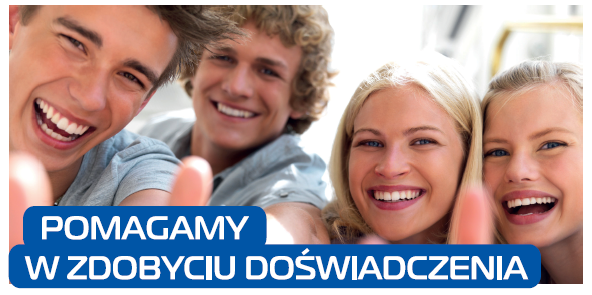 Studiujesz? Chcesz poznać pracę dla miasta?Urząd Miasta Poznania od 6 czerwca przyjmuje zgłoszenia na4-miesięczne płatne stażeaplikuj do 3 lipca!Warunkiem formalnym ubiegania się o staż jest:✔	posiadanie statusu studenta jednolitych studiów magisterskich i studiów I stopnia (począwszy od 4 semestru), studiów II stopnia (począwszy od 1 semestru) - dziennych, zaocznych, wieczorowych bądź eksternistycznych, uczelni państwowych lub prywatnych✔	studiowanie kierunku odpowiadającego oczekiwaniom danego wydziału, biura lub jednostki✔	wypełnienie formularza zgłoszeniowego on-lineInformacje i aplikowanie na www.poznan.pl/mim/staz/ZAPRASZAMY 